Muy Señora mía/Muy Señor mío,Me complace comunicarle que la Unión Internacional de Telecomunicaciones (UIT), en colaboración con la Comisión de Derecho (Inglaterra y Gales) y la Comisión de Derecho de Escocia (por encargo del Centro Gubernamental del Reino Unido para los Vehículos Conectados y Autónomos) organiza el Taller de la UIT "A regulatory framework for automated driving: the value of in-use data for creating a no-blame culture of safety" (Marco reglamentario sobre conducción automatizada: utilidad de los datos en uso para fomentar una cultura de seguridad sin culpabilidad), con objeto de revisar la legislación y la reglamentación sobre conducción automatizada. El taller tendrá lugar de forma electrónica, como seminario web, en el marco de la Cumbre "IA for Good", el 2 de marzo de 2021 (13.00-16.00 horas CET), antes de la celebración de la quinta reunión del Grupo Temático del UIT-T sobre IA para la conducción autónoma y asistida (FG-AI4AD), que tendrá lugar de forma plenamente virtual el 3 de marzo de 2021 (13.00-16.00 horas CET).El taller permitirá a los participantes tener una comprensión más cabal de los vínculos entre las reglamentaciones a escala internacional y nacional sobre los vehículos automatizados, los retos que plantea la implantación de nuevas tecnologías en los marcos jurídicos en vigor y las oportunidades asociadas a las reformas jurídicas en el plano nacional.1	AntecedentesEl FG-AI4AD presta apoyo a las actividades de normalización de servicios y aplicaciones basados en sistemas de inteligencia artificial (IA) en el marco de la conducción autónoma y asistida, conforme a lo estipulado en la Convención sobre la Circulación por Carretera (1949) y la Convención sobre la Circulación Vial (1968). La labor de este Grupo guarda una estrecha relación con la del Foro Mundial de Seguridad Vial de la CEPE y, en particular, con la de sus grupos GT 1, GT 29 y GRVA, con los que compartirá los avances logrados. El Grupo Temático tiene por objeto establecer un umbral mínimo de calidad de funcionamiento a escala universal para las funciones de conducción basadas en la IA (véase la IA como conductor), lo que resulta esencial para crear la confianza pública necesaria a efectos del despliegue generalizado de la IA en nuestras carreteras.La cuarta y última reunión del FG-AI4AD tuvo lugar en formato plenamente virtual del 2 al 3 de diciembre de 2020, después de la celebración del taller "Autonomous Driving safety data and metrics – what do we really need?" (Datos y parámetros de seguridad estrictamente necesarios sobre conducción autónoma), adaptado a la Región Asia-Pacífico. El informe de la cuarta reunión se ha publicado como documento de resultados con la signatura FGAI4AD-O-013 (se requiere una cuenta gratuita de la UIT).2	Taller de la UIT "Marco reglamentario sobre conducción automatizada: utilidad
de los datos en uso para fomentar una cultura de seguridad sin culpabilidad"En este taller de la UIT se ofrecerá una visión general del marco jurídico y reglamentario que se propone para el Reino Unido en el documento consultivo final de la Comisión de Derecho de dicho país. Se hará hincapié en aspectos relativos a los datos, la transparencia y la confianza, necesarios para fomentar una cultura de seguridad sin culpabilidad, así como en la responsabilidad que recae en los conductores, los usuarios, los organismos encargados de los sistemas de conducción automatizada y los explotadores de flotas de vehículos. Por otro lado, se abordará la necesidad de garantizar la seguridad operacional, así como el marco normativo propuesto en relación con el Problema de Molly y las correspondientes expectativas del público.En la página web siguiente se proporcionar información adicional sobre el taller: https://aiforgood.itu.int/events/a-regulatory-framework-for-automated-driving-the-value-of-in-use-data-for-creating-a-no-blame-culture-of-safety/ 3	Quinta reunión del Grupo Temático sobre IA para la conducción autónoma y asistida En la quinta reunión del FG-AI4AD, prevista para el 3 de marzo de 2021, se analizarán las contribuciones que se reciban para avanzar en el análisis de los tres proyectos de producto final enumerados a continuación:•	TR01 "Draft Technical Report on automated driving safety data protocol – Specification" (Proyecto de Informe técnico relativo al protocolo de los datos de seguridad sobre conducción automatizada; especificaciones) (FGAI4AD-I-100);•	TR02 "Draft Technical Report on automated driving safety data protocol – Public safety benefits of continual monitoring" (Proyecto de Informe técnico relativo al protocolo de los datos de seguridad sobre conducción automatizada; ventajas del control ininterrumpido para la seguridad pública) (FGAI4AD-I-088);•	TR03 "Draft Technical Report on automated driving safety data protocol – Practical demonstrators" (Proyecto de Informe técnico relativo al protocolo de los datos de seguridad sobre conducción automatizada: demostraciones prácticas) (FGAI4AD-I-064)Por otro lado, se invita a presentar contribuciones que permitan avanzar en los objetivos del FG-AI4AD, con arreglo a las competencias de las tres líneas de trabajo acordadas:•	divulgación mediante participación, colaboraciones y compromiso público;•	especificaciones y demostración técnicas;•	orientaciones y notificaciones basadas en la investigación4	Información sobre la inscripción y la participaciónSe ruega a los participantes que completen la preinscripción en línea a la mayor brevedad posible, a más tardar, el 2 de marzo de 2021. La inscripción es obligatoria para la participación a distancia en los eventos.Cabe señalar que es necesario realizar sendas inscripciones para el taller y la reunión del FG-AI4AD. Los enlaces de inscripción en línea respectivos figuran en las correspondientes páginas web del FG-AI4AD y del taller.La participación en el taller y la reunión del FG-AI4AD es gratuita y está abierta a todos los nacionales de Estados Miembros de la UIT que estén interesados en contribuir a sus trabajos. Ello abarca gobiernos, representantes de asociaciones y empresas de los sectores del automóvil y las telecomunicaciones/TIC, instituciones académicas y centros de investigación, organismos ajenos a la UIT y particulares.Se invita a las personas interesadas en recibir información y noticias relativas a este Grupo a que se inscriban en la lista de correo electrónico del FG-AI4AD. En la página web del FG-AI4AD se detalla el proceso de inscripción en dicha lista: http://itu.int/go/fgai4ad.5	ContribucionesLas contribuciones escritas para la reunión del FG-AI4AD (3 de marzo de 2021) deben enviarse a la secretaría (tsbfgai4ad@itu.int) en formato electrónico, sobre la base del modelo disponible en el sitio SharePoint del FG-AI4AD. El plazo de presentación de las contribuciones es el 24 de febrero de 2021.NOTA – En aras de la eficiencia, si su contribución incluye propuestas de actualización de uno de los informes técnicos objeto de estudio, compruebe que utiliza el texto de referencia más reciente disponible para el Informe técnico. Dicho texto figura en el sitio web de FG-AI4AD.6	Calendario, duración y plazos claveSe prevé que el taller se celebre el 2 de marzo de 2021, de 13.00 a 16.00 horas CET, y la reunión del FG-AI4AD el 3 de marzo de 2021, de 13.00 a 16.00 horas CET. El proyecto de orden del día podrá consultarse antes de la reunión a través de la página web del FG-AI4AD. Los debates se celebrarán únicamente en inglés. Plazos clave para la presentación de contribuciones a la reunión del FG-AI4AD:7	Información suplementariaEl sitio web del taller se actualiza periódicamente con la información del programa.Se puede obtener información de interés sobre la reunión del FG-AI4AD en su página web oficial.•	Los documentos de reunión estarán disponibles en el sitio SharePoint previsto a tal efecto: https://extranet.itu.int/sites/itu-t/focusgroups/ai4ad/SitePages/Home.aspx
(se necesita una cuenta gratuita de la UIT, que se puede solicitar aquí).•	Los resultados de las anteriores reuniones de examen de informes técnicos (TRr) pueden consultarse en las carpetas del sitio SharePoint pertinentes: 
https://extranet.itu.int/sites/itu-t/focusgroups/ai4ad/SitePages/trr.aspx •	Puede ampliarse información a través de la dirección de correo-e: tsbfgai4ad@itu.intLe deseo una reunión agradable y productiva.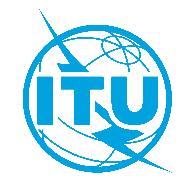 Unión Internacional de TelecomunicacionesOficina de Normalización de las TelecomunicacionesUnión Internacional de TelecomunicacionesOficina de Normalización de las TelecomunicacionesGinebra, 27 de enero de 2021Ref.:Circular TSB 293Circular TSB 293A:–	las Administraciones de los Estados Miembros 
de la Unión;–	los Miembros de Sector del UIT-T;–	los Asociados del UIT-T;–	las Instituciones Académicas de la UITTel.:+41 22 730 5858+41 22 730 5858A:–	las Administraciones de los Estados Miembros 
de la Unión;–	los Miembros de Sector del UIT-T;–	los Asociados del UIT-T;–	las Instituciones Académicas de la UITFax:+41 22 730 5853+41 22 730 5853A:–	las Administraciones de los Estados Miembros 
de la Unión;–	los Miembros de Sector del UIT-T;–	los Asociados del UIT-T;–	las Instituciones Académicas de la UITCorreo-e:tsbfgai4ad@itu.int tsbfgai4ad@itu.int Copia:–	a los Presidentes y Vicepresidentes
de las Comisiones de Estudio;–	a la Directora de la Oficina de Desarrollo
de las Telecomunicaciones;–	al Director de la Oficina de RadiocomunicacionesAsunto:Taller de la UIT y quinta reunión del Grupo Temático del UIT-T sobre IA para la conducción autónoma y asistida (FG-AI4AD), en modalidad plenamente virtual, 2-3 de marzo de 2021Taller de la UIT y quinta reunión del Grupo Temático del UIT-T sobre IA para la conducción autónoma y asistida (FG-AI4AD), en modalidad plenamente virtual, 2-3 de marzo de 2021Taller de la UIT y quinta reunión del Grupo Temático del UIT-T sobre IA para la conducción autónoma y asistida (FG-AI4AD), en modalidad plenamente virtual, 2-3 de marzo de 202124 de febrero de 2021–	Presentación de contribuciones por escrito (por correo-e a tsbfgai4ad@itu.int).2 de marzo de 2021–	Preinscripción en línea en:
Reunión del FG-AI4AD (3 de marzo de 2021) – http://itu.int/go/fgai4ad.Taller de la UIT (2 de marzo de 2021) – https://aiforgood.itu.int/events/a-regulatory-framework-for-automated-driving-the-value-of-in-use-data-for-creating-a-no-blame-culture-of-safety/.Atentamente,Chaesub Lee
Director de la Oficina de
Normalización de las Telecomunicaciones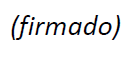 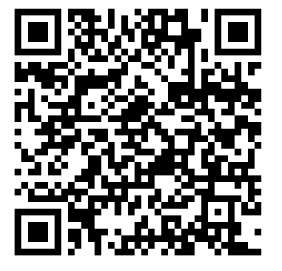 Novedades sobre la reunión